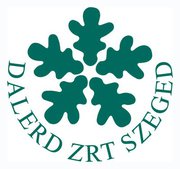 „Muzsikál az erdő” a Körösök völgyébena regionális Erdők Hete nyitórendezvénye2017. szeptember 29. - október 1.Programterv:2017. szeptember 29.Helyszín: Gyula - Városerdő, DALERD ZRT. Erdészeti Erdei Iskola GPS: É 46° 41' 57.36" , K 21° 19' 24.88"15.00-tól Helyi termékek bemutatójaKézműves foglalkozás gyerekeknek az erdei iskolában15.00 Kiállítás a „Muzsikál az erdő” fotópályázat nyertes képeiből, a „Muzsikál az erdő” Gyermekrajzpályázat nyertes rajzaiból, valamint a Székely Aladár Fotóklub tagjainak képeiből. Megnyitja: Bánfi Barnabás, a Fotóklub elnöke (Erdei Iskola Főépület, Fogadótér)15.30 Erdei séta az Erdei Iskolától. Az erdő szerepe a fenntarthatóságra nevelésben. Vezeti: Szabó Lajos, az OEE Erdészeti Erdei Iskola Szakosztály titkára16.00 Erdei koncert	Power Bit ütőegyüttes. Művészeti vezető: Fábián István16.45  Peca zenekar17.45 Ókörös Trió. Művészeti vezető: Pribojszki Ferenc. Moldvai táncház. Vezeti 	Nedró András János néptáncpedagógus2017. szeptember 30.Helyszín: Gyula - Városerdő, DALERD ZRT. Erdészeti Erdei Iskola 8.00 „Muzsikál az erdő” kerékpártúra a Mályvádi erdőbe a Makadám Klub szervezésében	Indulás: Gyula – Erkel szobor - Gyula – Városerdő – Biri-ér. 9.00-kor csatlakozhatnak az 	Erdei Iskolánál. Jelentkezés: monikademjan@hotmail.com Túravezető Demján Bence9.00 Lovas fogatokkal a Mályvádi erdőben. Indulás az erdei iskolától (9.00 és 10.00-kor)9.00 Erdei séta az erdei iskolától. Téma: a Mályvádi erdő természeti értékei, ökológiai vízpótlás a Körösök vidékén. Fenntartható erdőgazdálkodás. Vezető: Puskás Lajos, az OEE Erdészeti Erdei Iskola Szakosztály elnöke10.30 Erdei koncert a Biri-ér partjánFellép: Szokolay Dongó Balázs (duda, furulya) és Fábri Géza (koboz)(kijutás az erdei koncert helyszínére az Erdei Iskolától: lovas fogatokkal 9.00-10.00, erdei 	sétával 9.00, kerékpártúrával 9.30)További programok az Erdei Iskolában12.00-tól helyi termékek bemutatója (kerámiák, sajt, méz, fa kézműves munkák, kolbász)12.00-tól gyermekprogram:Bábika Játszóház, vásári fajátékok, kézműves foglalkozások 12.30 Kemencés finomságok az Erdei Iskolában. Lacikonyha13.30 Ismeretterjesztő előadás. Dr. Borovics Attila, a NAIK Erdészeti Tudományos Intézet 	főigazgatója: „Klímaváltozás hatásai. Válaszok a gazdálkodásban.” 	(Az erdei iskola előadóterme) 14.00 Batyuszínház: „A szegény ember gazdagsága” 14.30 Ringató foglalkozás15.00 Erdei koncert a Holt-Körös ér partján, az erdei iskola mellett: Fellép: Cantus Corvinus Vegyeskar. Karnagy: Holló Erzsébet	Kecskeméti Aurin Leánykar. Karnagy: Durányik László 	Somnium Laude Kamarakórus		Vasvári Csaba színművész a „Muzsikál az erdő” irodalmi pályázat nyertes műveiből ad elő16.00 A DALERD Zrt. Erdei Iskola Erdei Kápolnánál az Összetartás emlékplakettnélA regionális Erdők Hete rendezvénysorozat megnyitásaKöszöntők: 	Meleg Vilmos Tibor színművész, a Nagyváradi Állami Filharmónia igazgatója verset mond16.15 	A Gyulai Erkel Ferenc Alapfokú Művészeti Iskola tehetségeinek bemutatkozása:	Breznyán-Tokai György és Cséffán László - trombita	Felkészítő tanáruk: Czirok Mihály16.30 Virtuózok - Váradi Gyuszi, a Virtuózok 2016-os győztese17.30	Szalóki Ági és barátaiA program végén baráti koccintás, tábortűz.Felhőtlen ég esetén „Válasszunk magunknak csillagot” közös rácsodálkozás a Körös-menti égboltra a Bay Zoltán Tehetséggondozó Alapítvány csillagdájában, az erdei iskola szomszédságában. Vezeti Márki-Zay Lajos.2017. október 1.Helyszín: Nagyvárad közelében, Szentmárton – Május 1. Fürdő (Püspökfürdő) GPS: lat: 46o59’35,9”N, lng: 22o0’59,7” (helyi idő szerint)11.00-tól helyi termékek bemutatója (kerámiák, sajt, méz, faeszközök)11.00-tól gyermekprogram: népi kézműves foglalkozás gyerekeknek, Bábika Játszóház(11.30-tól lacikonyha a parkolóban)12.00 Erdei séta. Téma: Az erdei életközösség, a fenntartható erdőgazdálkodás. Vezetők: Puskás Lajos és Szabó Lajos erdőmérnökök. (Indulás a Somlai erdészház parkolójából)13.00 Erdei koncert a „Csodabogyós erdőben” (a koncert helyszíne 800 méternyire található a parkolótól, gyalogosan megközelíthető):	Fellép: 	A Nagyváradi Állami Filharmónia Fúvósegyüttese. Karmester: Lorenzo Moroni		Kecskeméti Aurin Leánykar. Karnagy: Durányik László 		Somnium Laude Kamarakórus		Cantus Corvinus Vegyeskar. Karnagy: Holló Erzsébet	Corpus Harsona Quartett. Művészeti vezető: Pálinkás Péter	16.30-18.00 Szakvezetéses erdei séta a parkolóhozInformációk résztvevők részére: A helyszínre utazásról mindenki maga gondoskodik.Gyula – Városerdő, Erdei Iskola: a helyszín közúton személygépkocsival, autóbusszal, vasúttal (Gyulai Városerdő megállóhely), kerékpárral is jól megközelíthető.Szentmárton – Május 1. Fürdő melletti rendezvényhelyszínen a parkolás a Somlai erdészház előtt (az erdei koncert helyszíne a parkolótól kb. 800 m).Étkezési lehetőség mindkét helyszínen: büfé, lacikonyha folyamatosan rendelkezésre áll.Szálláslehetőség: Május 1. Fürdőn különböző minősítésű szállodák és vendégházak foglalhatóak.A programváltoztatás jogát fenntartjuk.www.muzsikalazerdo.huSzeretettel várunk minden érdeklődőt!„Nincs rossz időjárás, csak rossz öltözködés” Muzsikál az Erdő Alapítvány  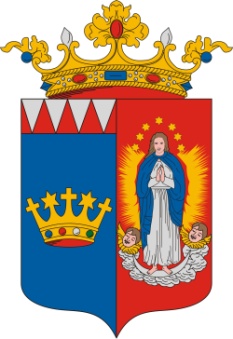 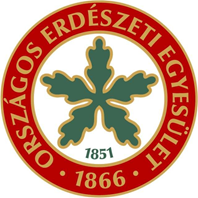 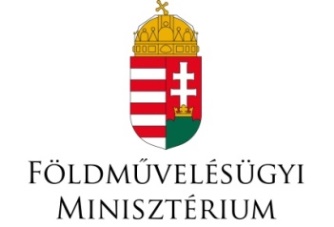 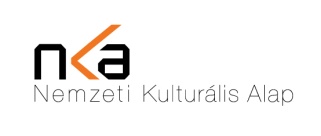 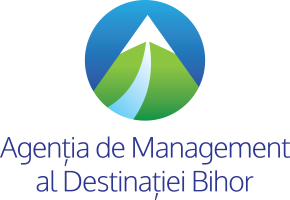 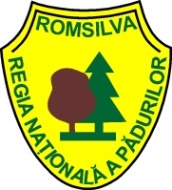 